ДОПОЛНИТЬ МЕЛОЧАМИ ИНТЕРЬЕРА Спорт кафе клуб «Чемпион»Кафе располагается при спортивном клубе «Чемпион»  в городе КалининградИнтерьер в зелено-коричневых  оттенках.  Столы и стулья сделаны из дерева. Столики в кафе небольшие – на 2 персоны.Данное Кафе  с  самообслуживание. Барная стойка выполнена из дерева полукругом. На стене за барной стойкой  располагается грифильная доска, на которой изображено меню кафе. 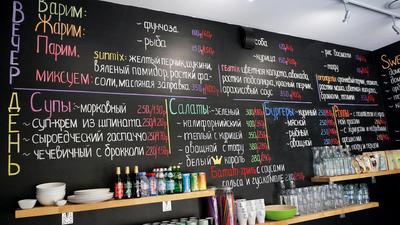 Уникальностью данного кафе станет Вертикальное озеленение - зеленая стена или фитостена.фитостена – это вертикальное расположение растений, которая естественным образом выводит токсины и загрязняющие вещества из воздуха, которым мы дышим.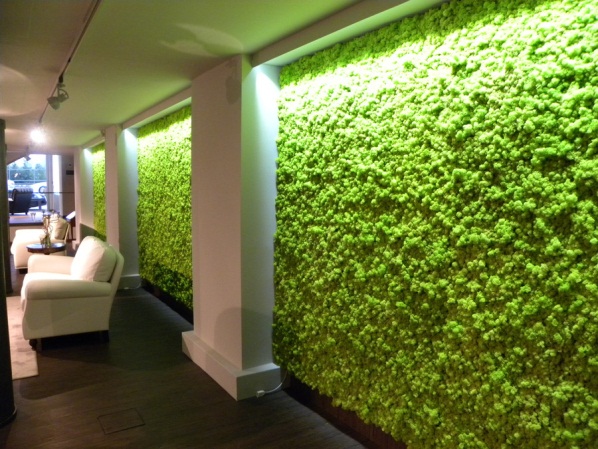 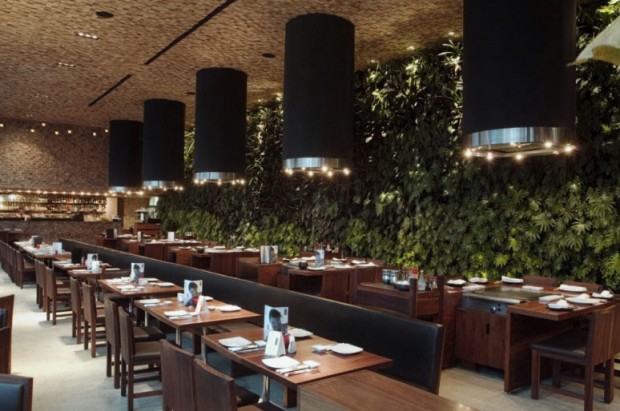 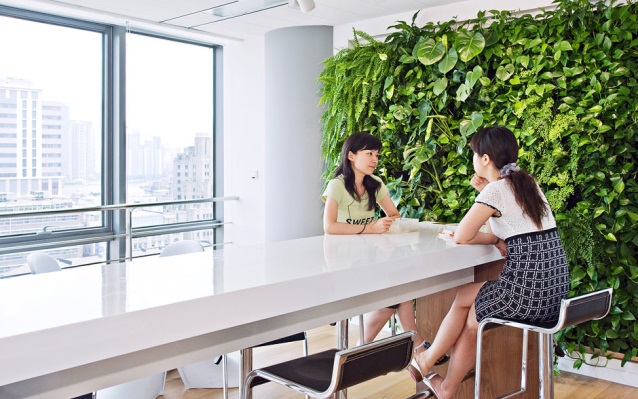 Создание живых вертикальных инсталляций из растений (фитостен) - принципиально новое направление в фитодизайне. Фитостена может быть отдельно экосистемой или просто соединять несколько растений.стены из растений позволяет получить дополнительные преимущества, такие как:1.Дополнительная шумоизоляция. 2. Улучшение внешнего вида помещения, комфортная обстановка для отдыха после физических упражнений. Это простой и самый эффективный путь к "оживлению" помещения, включающий эстетическую ценность и функциональность.Зрительные образы, запахи, цвета и энергетика растений гармонично влияют на здоровье и самочувствие людей, снижают стресс и способствуют поддержанию спокойного и расслабленного состояния.3. Улучшение воздухообмена, очищение воздуха от пыли и углекислого газаЗеленые растения способствуют очищению воздуха двумя способами: впитывая углекислоту и притягивая вредные частицы на поверхность стебля или листа.Фитостену  можно заказать . Компания подберет нужные наиболее подходящие растения для афе. Трудоемкого ухода фитостена не потребует, уход такой же как и за обыкновенными комнатными растениями. Раз в несколько дней нужно подливать воду в емкость для полива.  Напротив барной стойки большие окна. 